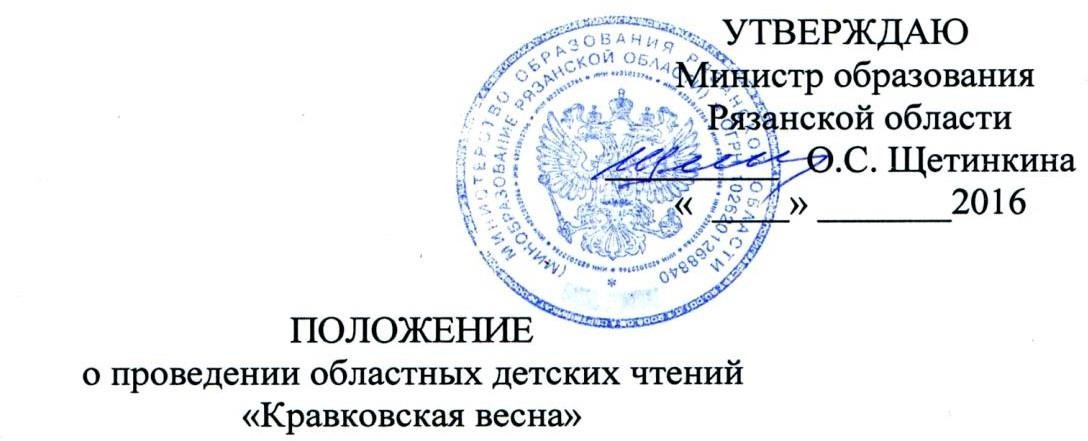 Общие положения1.1. Настоящее положение определяет цели, задачи, порядок организации и проведения областных детских чтений «Кравковская весна» (далее Чтения), правила участия в Чтениях и критерии определения победителей.1.2 Цели Чтений:воспитание у подрастающего поколения чувства патриотизма, уважения к истории России и Рязанской области;развитие творческого потенциала учащихся через изучение жизни и деятельности знаменитой династии Кравковых.Задачи Чтений:активизировать проектно-исследовательскую работу учащихся по изучению научного наследия знаменитых учёных Кравковых;пропагандировать краеведческие знания и краеведческую деятельность учащихся.В Чтениях принимают участие обучающиеся 1-11 классов образовательных организаций города Рязани и Рязанской области.Участие в Чтениях добровольное.2.Организация и сроки проведения областных детских ЧтенийОрганизаторами Чтений являются министерство образования Рязанской области и Областное государственное бюджетное общеобразовательное учреждение «Школа № 10».2.2. Чтения проводятся в два этапа:этап — участники подают заявки для участия в Чтениях (приложение 1) и представляют согласие родителей на участие их детей в Чтениях (приложение 2). Заявки принимаются с 1 по 29 февраля 2024 г. по адресу: г. Рязань, ул. Ленина, д. 29, ОГБОУ «Школа № 10», каб. № 17 или по электронной почте Валентина Николаевна Крашенинникова <valiakrash@mail.ru>этап — участники записывают на видео свое выступление и присылают файл видеозаписи на электронную почту valiakrash@mail.ru до 15 марта 2024 г., жюри оценивает работы, организаторы подводят итоги и награждают победителей (апрель 2024 г.) 3.Номинации Чтений и жанры конкурсных работНоминации Чтений:исследования жизни и научной деятельности Н.П. Кравкова;исследования жизни,	научного наследия знаменитых родственников Н.П. Кравкова;исследования жизни, научного наследия знаменитых   современников Н.П. Кравкова;исследования научной деятельности последователей Н.П. Кравкова;исследования в области естественных наук.Жанры конкурсных работ:проект, исследовательская работа.Выбор жанра участник осуществляет самостоятельно.4.Порядок проведения Чтений и требования к работам4.1.Каждый участник имеет право представить на Чтения одну  конкурсную работу.На защиту проекта, исследовательской работы   отводится 7-10 минут.Критерии оценки работ.Содержательная экспертная оценка видеороликов осуществляется по следующим критериям: − соответствие работы заявленной теме; − аргументированность и глубина раскрытия темы; − культура исполнения, языковая грамотность, уровень эмоционального воздействия. Техническая экспертная оценка видеороликов осуществляется по следующим критериям: − креативность видеоролика (новизна идеи, оригинальность);− качество видеосъемки, эстетичность работы.5.Подведение итогов и награждениеОценивание работ проводится жюри, состоящим из представителей министерства образования Рязанской области, общественных организаций, краеведов, педагогов, работников библиотек.Победители и призеры Чтений определяются на основании результатов просмотра видеозаписи (защиты проекта, исследовательской работы) и приглашаются на торжественное награждение. Результаты оценивания оформляются протоколом.Все участники Чтений награждаются сертификатами участника, победители Чтений награждаются дипломами лауреатов I, II, III степени.Приложение 1Форма заявки на участие в ЧтенияхЗаявкана участие в областных детских чтениях «Кравковская весна»Приложение 2Согласие на обработку персональных данных (для участников областных детских чтениях «Кравковская весна»)«______»____________________ 202___г.Я,________________________________________________________________________________,(ФИО законного представителя обучающегося)_______________________серия__________ №__________выдан_____________________________________________________________________________________________________________(когда и кем)проживающий по адресу:______________________________________________________________настоящим даю свое согласие__________________________________________________________(название ОУ)на обработку персональных данных моего сына/дочери____________________________________________________________________________________(ФИО ребенка, г.р.)и подтверждаю, что, давая согласие, я действую добровольно и в своих интересах.	Согласие дается мною для использования в целях участия моего сына/дочери в областных детских чтениях «Кравковская весна». Согласие распространяется на следующую информацию: анкетные данные (фамилия, имя, отчество, возраст, место обучения), видео выступления моего сына/дочери.	Настоящее согласие представляется в целях осуществления действий федерального законодательства.	В случае неправомерного использования предоставленных персональных данных о моем сыне/дочери согласие отзывается моим письменным заявлением.	Данное согласие действует с момента его подписания.__________________________________     /________________________________/             (подпись лица, давшего согласие)                                          (расшифровка подписи)ФИО автора/авторовНаименование образовательной организацииКлассФИО (полностью), должность руководителяНоминацияНазвание конкурсной работыКонтактный телефон руководителя